Supplementary Information forPossible Role of Prussian Blue Nano Particles in Chemical Evolution: Interaction with Ribose Nucleotides                                         Rachana Sharma, Md. Asif Iqubal  and Kamaluddin*Department of Chemistry, Indian Institute of Technology Roorkee,Roorkee-247667 (U.K), IndiaAuthor for Correspondence *Dr. KamaluddinDepartment of Chemistry Indian Institute of Technology RoorkeeRoorkee-247667 (U.K), IndiaTel.: +91-1332-285796Fax: +91-1332-274473Email: kamalfcy@iitr.ernet.in	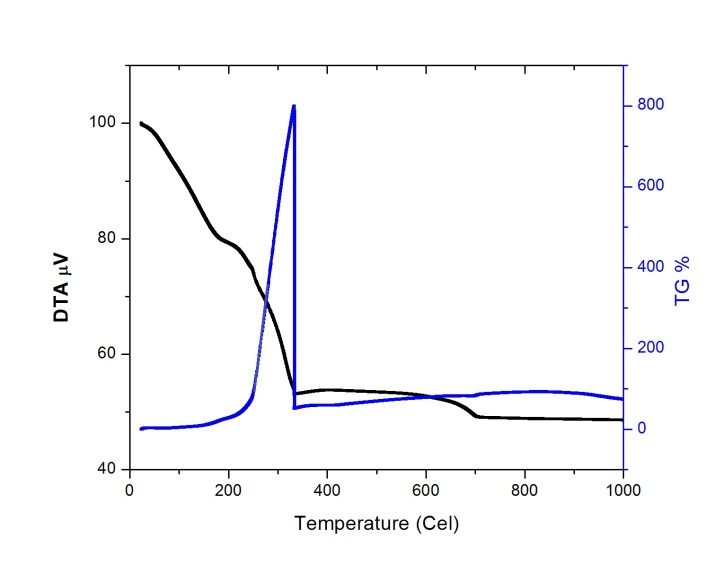 Figure S1: A thermogravimetric and differential thermal analysis curve of Prussian blue 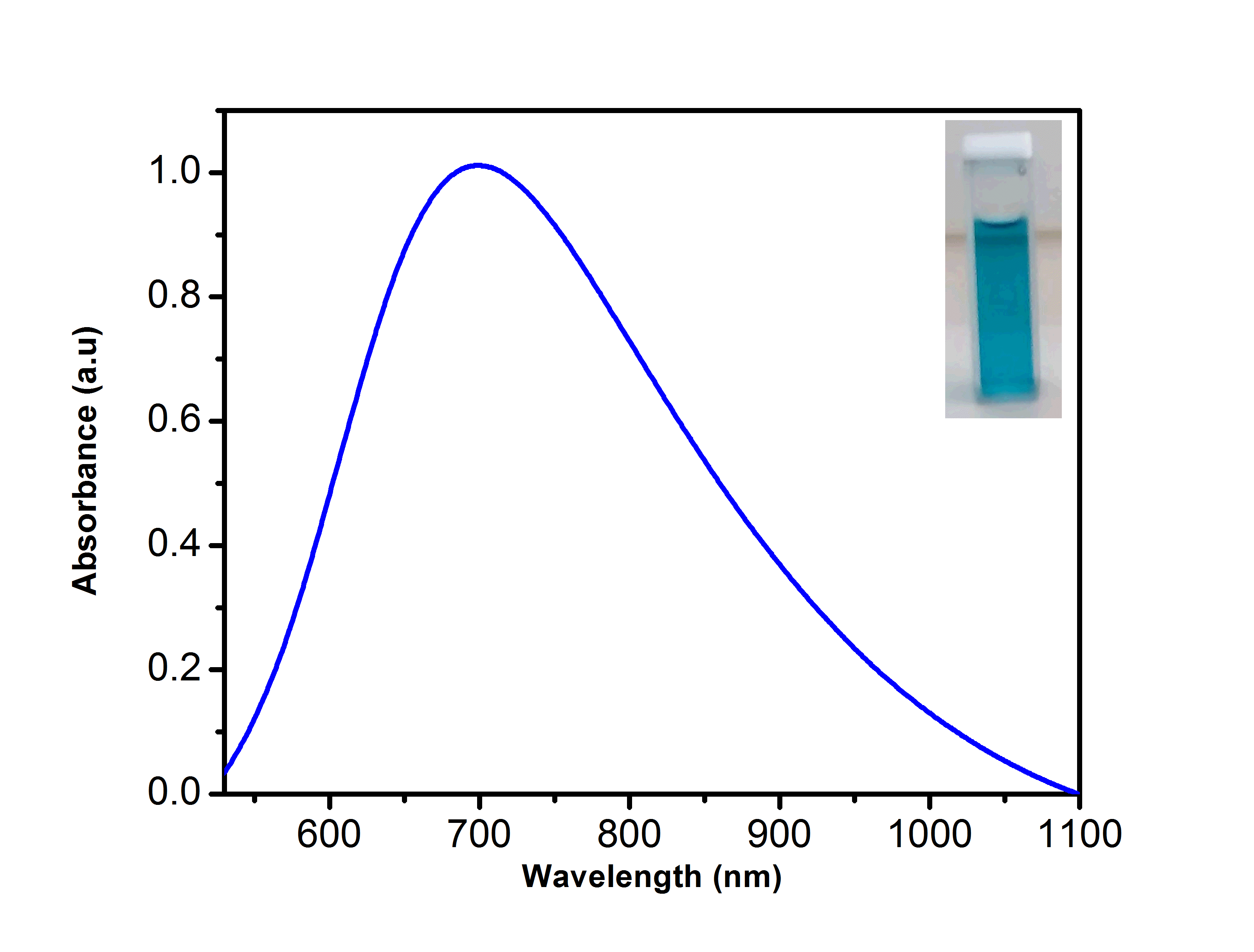 Figure S2: UV-visible spectrum of Prussian blue. Inset: Digital camera image of PB nanoparticles 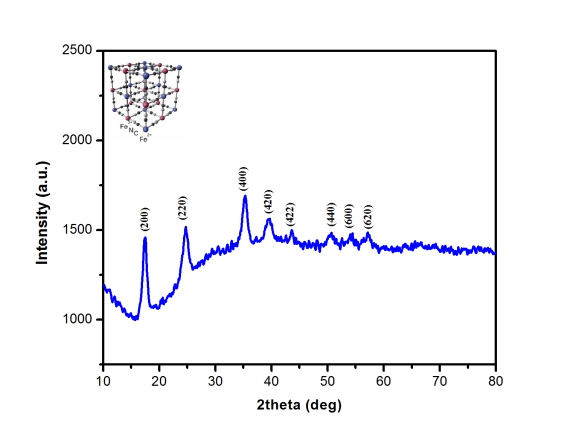 Figure S3: The typical XRD pattern of Prussian blue. Inset: crystal structure sketch map of PB consisting of alternating iron(II) and iron(III) located on a face centered cubic lattice.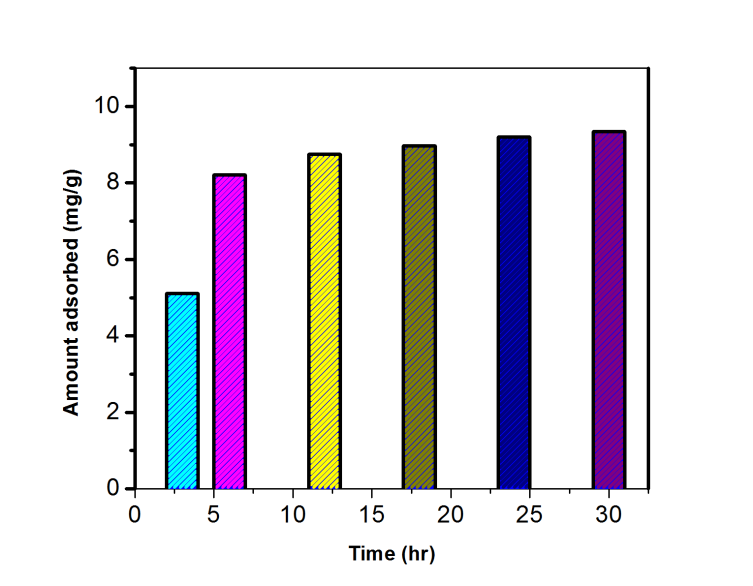 Figure S4: Effect of contact time on ribonucleotide adsorption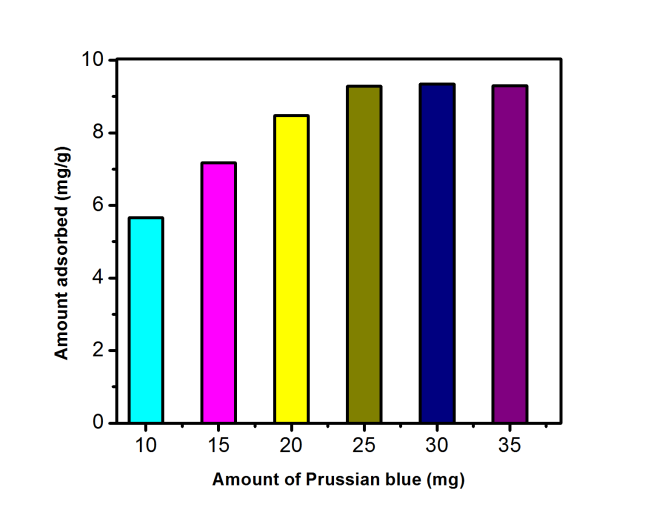 Figure S5:  Effect of amount of adsorbent of ribonucleotide on adsorptionTable S1: Characteristics of the RibonucleotidesTable S2: Elemental composition of Prussian blue(Bracket values representing theoretical values)Table S3: Typical infrared spectral frequencies (cm-1) of ribonucleotides before and after absorption on Prussian blue(Bracket values representing infrared spectral frequencies (cm-1) of ribonucleotides before adsorption)NameAbbreviationsStructure of NucleotideSolubility (g/L)pKapKaNameAbbreviationsStructure of NucleotideSolubility (g/L)pKa1(RMP RMP- + H+)pKa2(RMP- RMP2- +H+)Adenosine 5΄-monophosphate5΄-AMPR = Adenine (A)3.30.96.1Guanosine5΄-monophosphate5΄-GMPR = Guanine (G)3.60.76.1Cytidine5΄-monophosphate5΄-CMPR = Cytosine (C)16.30.86.3Uridine5΄-monophosphate5΄-UMPR = Uracil (U)12.01.06.4Weight of the sample (mg)% C%N% H%Fe1.613019.02 (19.43)22.25(22.67)2.527(2.51)33.47(35.27)RibonucleotideNH2C-4=OPO32-(symmetric)PO32-(antisymmetric)5׳-AMP1636 (1645)----985 (978)1114 (1103)5׳-GMP1646 (1642)1697(1685)973(978)1043(1080)5׳-UMP----1675(1682)992(981)1109 (1083)5׳-CMP1675(1688)----979 (985)1107(1088)